    Люди часто задумываются над вопросом: «Волонтер – кто это?»Но не все знают точный ответ.Это доброволец, который занимается общественно полезным делом безвозмездно, ничего не требуя взамен.   Слово «волонтёр» имеет французское происхождение и дословно означает «желающий». Организация волонтеров может осуществлять деятельность по всей стране, улучшая жизнь и демонстрируя пример гуманного отношения. Это добровольные союзы людей, которых объединяет определенный общий интерес и цели.   Сферы деятельности могут быть довольно разнообразны, но волонтер всегда несет добро, надежду и любовь. 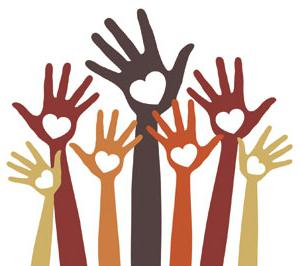 Организация волонтеров будет успешно существовать только тогда, когда все добровольцы имеют нравственность и духовность. Они несут добро не только на словах, но и на деле, совершая хорошие поступки и помогая нуждающимся людям. Добровольцы хотят жить и заряжают этой энергией окружающих. Всемирная декларация добровольцев говорит о том, что настоящий волонтер должен быть примером нравственности, толерантности, бескорыстия и уметь сотрудничать. Помогая людям, добровольцы обретают душевное равновесие и покой, внутренний дискомфорт покидает их. Это ощущение настолько притягательно и приятно, что человек хочет ощутить его еще раз и снова помогает нуждающимся. Общественная деятельность не только приносит духовную эйфорию, но помогает почувствовать себя необходимым и полезным для мира.  Почему становятся волонтерами? Многочисленные исследования помогли определить основные причины, которые побуждают людей заниматься общественными делами на бесплатных основаниях. Осознание собственной значимости. Часто бывает так, что на своей обычной работе люди ощущают себя полностью востребованными. Они выполняют   свои должностные обязанности, но не всегда удовлетворены своей деятельностью, а поменять свою работу не всегда представляется возможным, поэтому люди ищут себя в других сферах. Помощь нуждающимся позволяет ощутить свою полезность, что вызывает приятные эмоции и повышает внутреннюю уверенность в собственных силах. Новые горизонты для общения. Подобная работа помогает людям найти новых знакомых, друзей и удовлетворить свои потребности в общении. Добровольчество является прекрасной возможностью усовершенствовать навыки общения и избавиться от чрезмерной застенчивости. 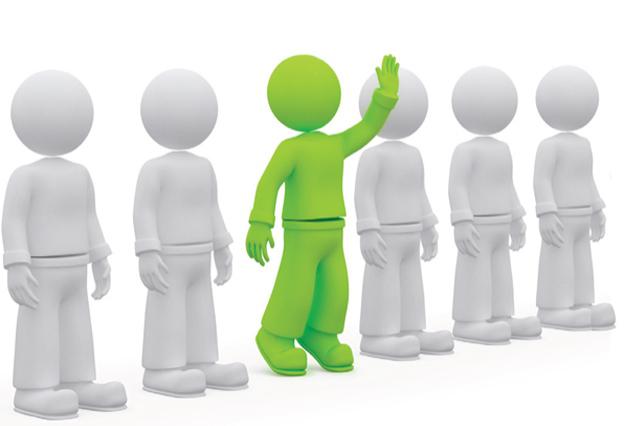 Карьерный рост. Для таких будущих специалистов, как психологи или социологи, волонтерство является наиболее приемлемым способом получить определенные навыки или усовершенствовать уже имеющиеся. С чего начать, чтобы помочь людям?Можно совершать добрые дела самостоятельно, но целесообразнее стать участником какой-нибудь некоммерческой организации. Выбрать ее не так уж просто, поэтому стоит запастись терпением.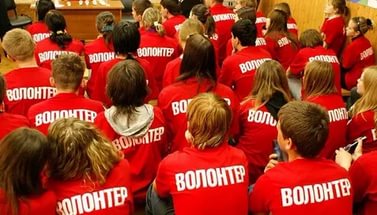 Не стоит переоценивать свои возможности. Зачастую, начиная помогать людям, добровольцы готовы свернуть горы или спасти мир. Но такой настрой не очень продуктивный, так как бесплатная работа не должна мешать зарабатывать деньги. Чтобы энтузиазм не пропал со временем, нужно правильно оценивать собственные силы.В нашем филиале осуществляет свою деятельность социальная программа волонтерского движения     «Время выбрало нас»Чтобы связаться с волонтёрамиВы можете обратиться к нам:В КГАУСО «ПЦСОН»По всем вопросам обращаться:г. Владивостокул. Иртышская, д. 8Наш телефон: (423) 260-43-14Режим работы:Пн.- чт. с 08.00 -17.00Пт. с 08.00-15.45 Обед с 12.00-12.45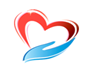 Краевого государственного автономного учреждения социального обслуживания«Приморский центр социального обслуживания населения»Волонтёр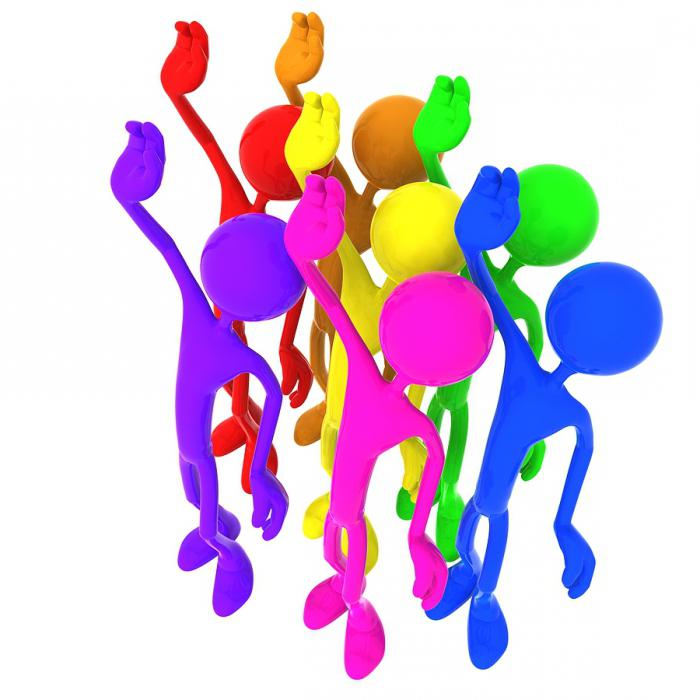 